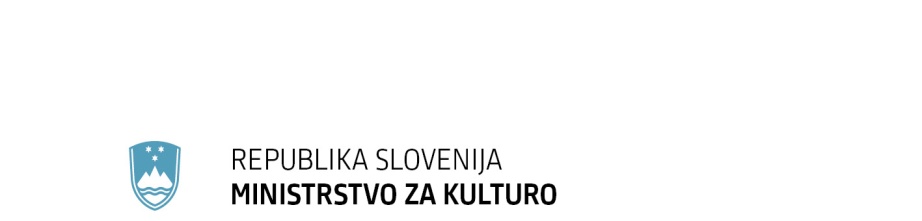 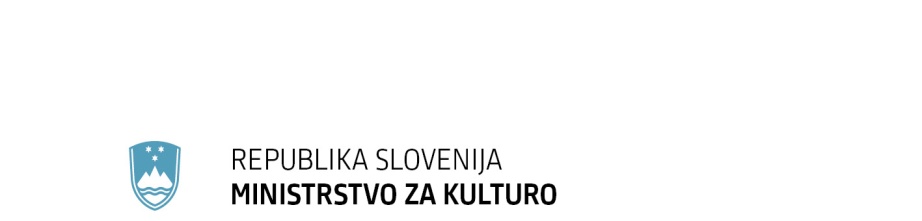 PRILOGA 3 (jedro gradiva):Na podlagi 13. člena Zakona o varstvu kulturne dediščine (Uradni list RS, št. 16/08, 123/08, 8/11 – ORZVKD39, 90/12, 111/13, 32/16 in 21/18 – ZNOrg) Vlada Republike Slovenije izdaja O D L O Ko spremembi Odloka o razglasitvi območja gradu Turjak za kulturni spomenik državnega pomena1. členV Odloku o razglasitvi območja gradu Turjak za kulturni spomenik državnega pomena (Uradni list RS, št. 81/99, 55/02 in 16/08 – ZVKD-1) se besedilo pod 3 spremeni tako, da se glasi:       »Spomenik Območje Gradu Turjak obsega zemljišča s parcelnimi št. *1, *4, 4002/25 (del), 4035, 4056, 4086, 41, 43, 44, 47, 51, 55/2, 55/3, 55/4, 55/5, 59/1 (del), 59/2, 59/3, 60, 62, 63, 64/1, 64/2, 65/1, 74/1, 80/3, 80/4, 80/5, 81, 82, 83/1, 83/16, 83/3, 83/5 in 91, vse k. o. 1711 Turjak. Spomenik Grad Turjak obsega stavbi št. 1949 in 1951, obe k. o. 1711 Turjak, in zemljišča s parcelnimi št. *1, *4, 4086, 44, 47, 51, 55/2, 55/3 in 55/4, vse k. o. 1711 Turjak.Meji spomenikov sta določeni na digitalnem katastrskem načrtu (začel veljati dne 22. oktobra 2003, Uradni list RS, št. 111/03; datoteka z dne 6. januarja 2019; izvorno merilo 1 : 2880) in vrisani na temeljnem topografskem načrtu v merilu 1 : 5000. Izvirnika načrtov, ki sta sestavni del tega odloka, hranita ministrstvo, pristojno za kulturno dediščino, in Javni zavod Republike Slovenije za varstvo kulturne dediščine (v nadaljnjem besedilu: pristojni zavod).Meji spomenikov se objavita na publikacijski karti v merilu 1 : 5000 v prilogi, ki je sestavni del tega odloka.«.2. členBesedilo pod 5 se spremeni tako, da se glasi:»Za vsako morebitno spremembo funkcije kulturnega spomenika ali njegovega dela in za vsak poseg v spomenik, njegove dele ali zemljišče, so potrebni predhodni pisni kulturnovarstveni pogoji in na njihovi podlagi kulturnovarstveno soglasje pristojnega zavoda.«.KONČNI DOLOČBI3. členPristojno sodišče v zemljiški knjigi po uradni dolžnosti zaznamuje status kulturnega spomenika na parcelah št. 4056 in 81, obe k. o. 1711 Turjak.Pristojno sodišče v zemljiški knjigi po uradni dolžnosti izbriše zaznambo statusa kulturnega spomenika na parcelah št. *39 in 93, obe k. o. 1711 Turjak.4. členTa odlok začne veljati naslednji dan po objavi v Uradnem listu Republike Slovenije.Št: 62231-2/2019Ljubljana, dne 10. maja 2019EVA 2019-3340-0004 					Vlada Republike Slovenije      Marjan Šarec         predsednikOBRAZLOŽITEVUVOD1. Pravna podlagaZakon o varstvu kulturne dediščine (Uradni list RS, št. 16/08, 123/08, 8/11 – ORZVKD39, 90/12, 111/13, 32/16 in 21/18 – ZNOrg) v 12. in 13. členu predpisuje način razglašanja kulturnih spomenikov.12. člen (razglasitev nepremičnega spomenika, citat):(1) Zavod pripravi predlog za razglasitev spomenika po lastni presoji ali na pobudo koga drugega. Če zavod zavrne pobudo za razglasitev, mora pobudnika seznaniti s svojo odločitvijo in z razlogi zanjo. (2) Zavod mora o pripravi predloga za razglasitev seznaniti lastnike dediščine, ki naj bi se razglasila za spomenik, ter jim dati možnost, da podajo svoje mnenje v zvezi z razglasitvijo. Lastniki se obveščajo praviloma po pošti ali z javnim naznanilom, če je ta način zaradi večjega števila, težke dosegljivosti ali neznanega naslova primernejši (npr. na nepremičnini, katere razglasitev se predlaga, v uradnem glasilu, v sredstvih javnega obveščanja ali na drug primeren način). Kadar se izvede javna obravnava, obveščanje lastnikov v skladu s tem odstavkom ni potrebno. (3) Zavod mora izvesti javno obravnavo, če gre za razglasitev spomeniškega območja. O javni obravnavi se javnost obvesti z objavo datuma obravnave, načinom dostopnosti gradiv, rokov za podajo mnenj in navedbo organa, ki mnenja sprejema. Obvestilo o obravnavi se objavi v vsaj enem javnem sredstvu obveščanja najmanj deset dni pred javno obravnavo. V času do javne obravnave mora biti zagotovljen javen dostop do gradiv, ki so predmet javne obravnave. (4) Na javni obravnavi se predstavijo razlogi za razglasitev, osnutek akta o razglasitvi in kartografska dokumentacija. Vsakdo ima možnost, da ustno ali pisno poda svoje mnenje v zvezi z razglasitvijo. Zavod se mora do mnenj opredeliti. (5) Postopek razglasitve spomenika lokalnega pomena vodi pristojni organ pokrajine ali občine ob smiselni uporabi določb drugega do četrtega odstavka tega člena. Predlog za razglasitev spomenika lokalnega pomena pripravi zavod.13. člen (akt o razglasitvi):(1) Spomenik državnega pomena se razglasi z aktom vlade, spomenik lokalnega pomena pa z odlokom predstavniškega organa pokrajine ali občine (v nadaljnjem besedilu: akt o razglasitvi). (2) Akt o razglasitvi obsega zlasti: – identifikacijo spomenika, vključno z določitvijo meje spomenika tako natančno, da so meje določljive v naravi in zemljiškem katastru, – vrednote, ki utemeljujejo razglasitev za spomenik, – varstveni režim spomenika, – vplivno območje, kadar je to zaradi zagotavljanja prostorske celovitosti spomenika potrebno, vključno z določitvijo meje vplivnega območja tako natančno, da so meje določljive v naravi in zemljiškem katastru,– varstveni režim v vplivnem območju,– morebitno obveznost javne dostopnosti spomenika,– zahteve glede upravljanja ter morebitno obveznost sprejema načrta upravljanja in– inventarno knjigo premičnin, ki so sestavni del spomenika, kadar je to potrebno.(3) Na podlagi akta o razglasitvi se pravni status nepremičnega spomenika in njegovega vplivnega območja, če je to določeno z aktom o razglasitvi, zaznamuje v zemljiški knjigi kot zaznamba nepremičnega spomenika. Organ, ki je spomenik razglasil, pošlje akt o razglasitvi na pristojno zemljiško knjigo. Vpis nepremičnega spomenika v zemljiško knjigo se opravi po uradni dolžnosti.(4) Zaznamba nepremičnega spomenika v zemljiško knjigo se ne izvede za spomeniška območja, razen v delih, ki obsegajo arheološka najdišča ali v delih, kjer zahtevo za zaznambo določi akt o razglasitvi.2. Rok za izdajo uredbe, določen z zakonomZakon ne določa rokov za izdajo odloka.VSEBINSKA OBRAZLOŽITEVVlada Republike Slovenije je razglasila grad Turjak z območjem z Odlokom o razglasitvi območja gradu Turjak za kulturni spomenik državnega pomena (Uradni list RS, št. 81/99, 55/02 in 16/08 – ZVKD-1; v nadaljnjem besedilu: odlok). Pri urejanju lastniških oziroma upravljavskih razmerij na podlagi Zakona o lastninjenju kulturnih spomenikov v družbeni lastnini (Uradni list RS, št. 89/99 in 107/99 – popr.) se je izkazalo, da je v območje gradu Turjak (EŠD 8774) skupaj z grobnico Auerspergov privzeto tudi aktivno pokopališče v Turjaku. Republika Slovenija ni mogla ustrezno urediti upravljavskih razmerij z lokalno skupnostjo, ki je pristojna za izvajanje pokopališke in pogrebne dejavnost ter urejanje lokalnega pokopališča. S predlagano spremembo se iz območja izloči parcela pokopališča in dovozna pot ter s tem olajša upravljanje. Podrobneje se poleg statusa parcel opredelijo tudi stavbe, ki imajo status kulturnega spomenika, s čemer se odlok dodatno uskladi z nepremičninskimi evidencami.Ob pripravi odloka so bile preverjene vse zaznambe za kulturni spomenik v zemljiški knjigi. Ugotovljeno je bilo, da parceli št. 4056 in 81, obe k. o. 1711 Turjak nista zaznamovani. Zato se s spremembo odloka predlagajo tudi ustrezne zaznambe v zemljiško knjigo.Z odlokom je bilo določeno vplivno območje kulturnega spomenika. Izvajanje varstva v obdobju od sprejetja odloka je pokazalo, da določitev vplivnega območja ni potrebna, saj že sam obseg spomenika Turjak – Območje gradu Turjak (EŠD 8774) zadošča za učinkovito izvajanje varstva. Zato je Zavod za varstvo kulturne dediščine Slovenije kot pristojna strokovna organizacija predlagal, da se vplivno območje ukine. ZVKDS OE Ljubljana je dogovorjene spremembe potrdil z dopisom 624-0011/2015-8 z dne 28. 2. 2019.Številka:  IPP  62231-2/2019Številka:  IPP  62231-2/2019Ljubljana, 10. 5.  2019 Ljubljana, 10. 5.  2019 EVA: 2019-3340-0004EVA: 2019-3340-0004GENERALNI SEKRETARIAT VLADE REPUBLIKE SLOVENIJEGp.gs@gov.siGENERALNI SEKRETARIAT VLADE REPUBLIKE SLOVENIJEGp.gs@gov.siZADEVA:  Odlok o spremembi Odloka o razglasitvi območja gradu Turjak za kulturni spomenik državnega pomena – predlog za obravnavoZADEVA:  Odlok o spremembi Odloka o razglasitvi območja gradu Turjak za kulturni spomenik državnega pomena – predlog za obravnavoZADEVA:  Odlok o spremembi Odloka o razglasitvi območja gradu Turjak za kulturni spomenik državnega pomena – predlog za obravnavoZADEVA:  Odlok o spremembi Odloka o razglasitvi območja gradu Turjak za kulturni spomenik državnega pomena – predlog za obravnavo1. Predlog sklepov vlade:1. Predlog sklepov vlade:1. Predlog sklepov vlade:1. Predlog sklepov vlade:Na podlagi 13. člena Zakona o varstvu kulturne dediščine (Uradni list RS, št. 16/08, 123/08, 8/11 – ORZVKD39, 90/12, 111/13, 32/16 in 21/18 – ZNOrg) je Vlada Republike Slovenije na … seji dne … sprejela SKLEP:1.	Vlada Republike Slovenije izdaja Odlok o spremembi Odloka o razglasitvi območja gradu Turjak za kulturni spomenik državnega pomena in ga objavi v Uradnem listu Republike Slovenije.2.	Vlada Republike Slovenije prek Državnega odvetništva Republike Slovenije pošlje Odlok o spremembi Odloka o razglasitvi območja gradu Turjak za kulturni spomenik državnega pomena zemljiškoknjižnemu sodišču.                                                                 Stojan TRAMTE                                                                 generalni sekretarPriloge:odlok in obrazložitev.Sklep prejmejo:–	Ministrstvo za kulturo, Maistrova 10, 1000 Ljubljana,–	Urad Vlade Republike Slovenije za komuniciranje, Gregorčičeva 25, 1000 Ljubljana,–	Zavod za varstvo kulturne dediščine Slovenije, Poljanska 40, 1000 Ljubljana,–	Služba Vlade RS za zakonodajo, Mačkova 2, 1000 Ljubljana, –	Državno odvetništvo Republike Slovenije, Šubičeva 2, 1000 Ljubljana.                              Na podlagi 13. člena Zakona o varstvu kulturne dediščine (Uradni list RS, št. 16/08, 123/08, 8/11 – ORZVKD39, 90/12, 111/13, 32/16 in 21/18 – ZNOrg) je Vlada Republike Slovenije na … seji dne … sprejela SKLEP:1.	Vlada Republike Slovenije izdaja Odlok o spremembi Odloka o razglasitvi območja gradu Turjak za kulturni spomenik državnega pomena in ga objavi v Uradnem listu Republike Slovenije.2.	Vlada Republike Slovenije prek Državnega odvetništva Republike Slovenije pošlje Odlok o spremembi Odloka o razglasitvi območja gradu Turjak za kulturni spomenik državnega pomena zemljiškoknjižnemu sodišču.                                                                 Stojan TRAMTE                                                                 generalni sekretarPriloge:odlok in obrazložitev.Sklep prejmejo:–	Ministrstvo za kulturo, Maistrova 10, 1000 Ljubljana,–	Urad Vlade Republike Slovenije za komuniciranje, Gregorčičeva 25, 1000 Ljubljana,–	Zavod za varstvo kulturne dediščine Slovenije, Poljanska 40, 1000 Ljubljana,–	Služba Vlade RS za zakonodajo, Mačkova 2, 1000 Ljubljana, –	Državno odvetništvo Republike Slovenije, Šubičeva 2, 1000 Ljubljana.                              Na podlagi 13. člena Zakona o varstvu kulturne dediščine (Uradni list RS, št. 16/08, 123/08, 8/11 – ORZVKD39, 90/12, 111/13, 32/16 in 21/18 – ZNOrg) je Vlada Republike Slovenije na … seji dne … sprejela SKLEP:1.	Vlada Republike Slovenije izdaja Odlok o spremembi Odloka o razglasitvi območja gradu Turjak za kulturni spomenik državnega pomena in ga objavi v Uradnem listu Republike Slovenije.2.	Vlada Republike Slovenije prek Državnega odvetništva Republike Slovenije pošlje Odlok o spremembi Odloka o razglasitvi območja gradu Turjak za kulturni spomenik državnega pomena zemljiškoknjižnemu sodišču.                                                                 Stojan TRAMTE                                                                 generalni sekretarPriloge:odlok in obrazložitev.Sklep prejmejo:–	Ministrstvo za kulturo, Maistrova 10, 1000 Ljubljana,–	Urad Vlade Republike Slovenije za komuniciranje, Gregorčičeva 25, 1000 Ljubljana,–	Zavod za varstvo kulturne dediščine Slovenije, Poljanska 40, 1000 Ljubljana,–	Služba Vlade RS za zakonodajo, Mačkova 2, 1000 Ljubljana, –	Državno odvetništvo Republike Slovenije, Šubičeva 2, 1000 Ljubljana.                              Na podlagi 13. člena Zakona o varstvu kulturne dediščine (Uradni list RS, št. 16/08, 123/08, 8/11 – ORZVKD39, 90/12, 111/13, 32/16 in 21/18 – ZNOrg) je Vlada Republike Slovenije na … seji dne … sprejela SKLEP:1.	Vlada Republike Slovenije izdaja Odlok o spremembi Odloka o razglasitvi območja gradu Turjak za kulturni spomenik državnega pomena in ga objavi v Uradnem listu Republike Slovenije.2.	Vlada Republike Slovenije prek Državnega odvetništva Republike Slovenije pošlje Odlok o spremembi Odloka o razglasitvi območja gradu Turjak za kulturni spomenik državnega pomena zemljiškoknjižnemu sodišču.                                                                 Stojan TRAMTE                                                                 generalni sekretarPriloge:odlok in obrazložitev.Sklep prejmejo:–	Ministrstvo za kulturo, Maistrova 10, 1000 Ljubljana,–	Urad Vlade Republike Slovenije za komuniciranje, Gregorčičeva 25, 1000 Ljubljana,–	Zavod za varstvo kulturne dediščine Slovenije, Poljanska 40, 1000 Ljubljana,–	Služba Vlade RS za zakonodajo, Mačkova 2, 1000 Ljubljana, –	Državno odvetništvo Republike Slovenije, Šubičeva 2, 1000 Ljubljana.                              2. Predlog za obravnavo predloga zakona po nujnem ali skrajšanem postopku v državnem zboru z obrazložitvijo razlogov:2. Predlog za obravnavo predloga zakona po nujnem ali skrajšanem postopku v državnem zboru z obrazložitvijo razlogov:2. Predlog za obravnavo predloga zakona po nujnem ali skrajšanem postopku v državnem zboru z obrazložitvijo razlogov:2. Predlog za obravnavo predloga zakona po nujnem ali skrajšanem postopku v državnem zboru z obrazložitvijo razlogov:3.a Osebe, odgovorne za strokovno pripravo in usklajenost gradiva:3.a Osebe, odgovorne za strokovno pripravo in usklajenost gradiva:3.a Osebe, odgovorne za strokovno pripravo in usklajenost gradiva:3.a Osebe, odgovorne za strokovno pripravo in usklajenost gradiva:mag. Ksenija Kovačec Naglič, sekretarka, vodja Informacijsko-dokumentacijskega centra za dediščino, MKmag. Gojko Zupan, sekretar,Brigita Petek, podsekretarka. mag. Ksenija Kovačec Naglič, sekretarka, vodja Informacijsko-dokumentacijskega centra za dediščino, MKmag. Gojko Zupan, sekretar,Brigita Petek, podsekretarka. mag. Ksenija Kovačec Naglič, sekretarka, vodja Informacijsko-dokumentacijskega centra za dediščino, MKmag. Gojko Zupan, sekretar,Brigita Petek, podsekretarka. mag. Ksenija Kovačec Naglič, sekretarka, vodja Informacijsko-dokumentacijskega centra za dediščino, MKmag. Gojko Zupan, sekretar,Brigita Petek, podsekretarka. 3.b Zunanji strokovnjaki, ki so sodelovali pri pripravi dela ali celotnega gradiva:3.b Zunanji strokovnjaki, ki so sodelovali pri pripravi dela ali celotnega gradiva:3.b Zunanji strokovnjaki, ki so sodelovali pri pripravi dela ali celotnega gradiva:3.b Zunanji strokovnjaki, ki so sodelovali pri pripravi dela ali celotnega gradiva:Odlok je pripravljen brez sodelovanja zunanjih strokovnjakov, razen strokovnjakov ZVKDS.Dodatnih stroškov za javnofinančna sredstva ni.Odlok je pripravljen brez sodelovanja zunanjih strokovnjakov, razen strokovnjakov ZVKDS.Dodatnih stroškov za javnofinančna sredstva ni.Odlok je pripravljen brez sodelovanja zunanjih strokovnjakov, razen strokovnjakov ZVKDS.Dodatnih stroškov za javnofinančna sredstva ni.Odlok je pripravljen brez sodelovanja zunanjih strokovnjakov, razen strokovnjakov ZVKDS.Dodatnih stroškov za javnofinančna sredstva ni.4. Predstavniki vlade, ki bodo sodelovali pri delu državnega zbora:4. Predstavniki vlade, ki bodo sodelovali pri delu državnega zbora:4. Predstavniki vlade, ki bodo sodelovali pri delu državnega zbora:4. Predstavniki vlade, ki bodo sodelovali pri delu državnega zbora:5. Kratek povzetek gradiva:5. Kratek povzetek gradiva:5. Kratek povzetek gradiva:5. Kratek povzetek gradiva:(Izpolnite samo, če ima gradivo več kakor pet strani.)Vlada Republike Slovenije je z Odlokom o razglasitvi območja gradu Turjak za kulturni spomenik državnega pomena (Uradni list RS, št. 81/99, 55/02 in 16/08 – ZVKD-1) grad Turjak z območjem razglasila za kulturni spomenik državnega pomena. Pri urejanju lastniških oziroma upravljavskih razmerij v območju gradu se je izkazalo, da je v območje gradu privzeto tudi aktivno pokopališče v Turjaku, zaradi česar upravljavskih razmerij ni mogoče ustrezno urediti. Zato se s spremembo odloka iz območja izloči parcela pokopališča. Ostale številke parcel se uskladijo skladno z obstoječo parcelacijo. Podrobneje se poleg parcel opredelijo tudi stavbe, ki imajo status kulturnega spomenika.(Izpolnite samo, če ima gradivo več kakor pet strani.)Vlada Republike Slovenije je z Odlokom o razglasitvi območja gradu Turjak za kulturni spomenik državnega pomena (Uradni list RS, št. 81/99, 55/02 in 16/08 – ZVKD-1) grad Turjak z območjem razglasila za kulturni spomenik državnega pomena. Pri urejanju lastniških oziroma upravljavskih razmerij v območju gradu se je izkazalo, da je v območje gradu privzeto tudi aktivno pokopališče v Turjaku, zaradi česar upravljavskih razmerij ni mogoče ustrezno urediti. Zato se s spremembo odloka iz območja izloči parcela pokopališča. Ostale številke parcel se uskladijo skladno z obstoječo parcelacijo. Podrobneje se poleg parcel opredelijo tudi stavbe, ki imajo status kulturnega spomenika.(Izpolnite samo, če ima gradivo več kakor pet strani.)Vlada Republike Slovenije je z Odlokom o razglasitvi območja gradu Turjak za kulturni spomenik državnega pomena (Uradni list RS, št. 81/99, 55/02 in 16/08 – ZVKD-1) grad Turjak z območjem razglasila za kulturni spomenik državnega pomena. Pri urejanju lastniških oziroma upravljavskih razmerij v območju gradu se je izkazalo, da je v območje gradu privzeto tudi aktivno pokopališče v Turjaku, zaradi česar upravljavskih razmerij ni mogoče ustrezno urediti. Zato se s spremembo odloka iz območja izloči parcela pokopališča. Ostale številke parcel se uskladijo skladno z obstoječo parcelacijo. Podrobneje se poleg parcel opredelijo tudi stavbe, ki imajo status kulturnega spomenika.(Izpolnite samo, če ima gradivo več kakor pet strani.)Vlada Republike Slovenije je z Odlokom o razglasitvi območja gradu Turjak za kulturni spomenik državnega pomena (Uradni list RS, št. 81/99, 55/02 in 16/08 – ZVKD-1) grad Turjak z območjem razglasila za kulturni spomenik državnega pomena. Pri urejanju lastniških oziroma upravljavskih razmerij v območju gradu se je izkazalo, da je v območje gradu privzeto tudi aktivno pokopališče v Turjaku, zaradi česar upravljavskih razmerij ni mogoče ustrezno urediti. Zato se s spremembo odloka iz območja izloči parcela pokopališča. Ostale številke parcel se uskladijo skladno z obstoječo parcelacijo. Podrobneje se poleg parcel opredelijo tudi stavbe, ki imajo status kulturnega spomenika.6. Presoja posledic za:6. Presoja posledic za:6. Presoja posledic za:6. Presoja posledic za:a)javnofinančna sredstva nad 40.000 EUR v tekočem in naslednjih treh letihjavnofinančna sredstva nad 40.000 EUR v tekočem in naslednjih treh letihDA/NEb)usklajenost slovenskega pravnega reda s pravnim redom Evropske unijeusklajenost slovenskega pravnega reda s pravnim redom Evropske unijeDA/NEc)administrativne poslediceadministrativne poslediceDA/NEč)gospodarstvo, zlasti mala in srednja podjetja ter konkurenčnost podjetijgospodarstvo, zlasti mala in srednja podjetja ter konkurenčnost podjetijDA/NEd)okolje, vključno s prostorskimi in varstvenimi vidikiokolje, vključno s prostorskimi in varstvenimi vidikiDA/NEe)socialno področjesocialno področjeDA/NEf)dokumente razvojnega načrtovanja:nacionalne dokumente razvojnega načrtovanjarazvojne politike na ravni programov po strukturi razvojne klasifikacije programskega proračunarazvojne dokumente Evropske unije in mednarodnih organizacijdokumente razvojnega načrtovanja:nacionalne dokumente razvojnega načrtovanjarazvojne politike na ravni programov po strukturi razvojne klasifikacije programskega proračunarazvojne dokumente Evropske unije in mednarodnih organizacijDA/NE7.a Predstavitev ocene finančnih posledic nad 40.000 EUR:(Samo, če izberete DA pod točko 6.a.)7.a Predstavitev ocene finančnih posledic nad 40.000 EUR:(Samo, če izberete DA pod točko 6.a.)7.a Predstavitev ocene finančnih posledic nad 40.000 EUR:(Samo, če izberete DA pod točko 6.a.)7.a Predstavitev ocene finančnih posledic nad 40.000 EUR:(Samo, če izberete DA pod točko 6.a.)I. Ocena finančnih posledic, ki niso načrtovane v sprejetem proračunuI. Ocena finančnih posledic, ki niso načrtovane v sprejetem proračunuI. Ocena finančnih posledic, ki niso načrtovane v sprejetem proračunuI. Ocena finančnih posledic, ki niso načrtovane v sprejetem proračunuI. Ocena finančnih posledic, ki niso načrtovane v sprejetem proračunuI. Ocena finančnih posledic, ki niso načrtovane v sprejetem proračunuI. Ocena finančnih posledic, ki niso načrtovane v sprejetem proračunuI. Ocena finančnih posledic, ki niso načrtovane v sprejetem proračunuI. Ocena finančnih posledic, ki niso načrtovane v sprejetem proračunuTekoče leto (t)Tekoče leto (t)t + 1t + 2t + 2t + 2t + 3Predvideno povečanje (+) ali zmanjšanje (–) prihodkov državnega proračuna Predvideno povečanje (+) ali zmanjšanje (–) prihodkov državnega proračuna Predvideno povečanje (+) ali zmanjšanje (–) prihodkov občinskih proračunov Predvideno povečanje (+) ali zmanjšanje (–) prihodkov občinskih proračunov Predvideno povečanje (+) ali zmanjšanje (–) odhodkov državnega proračuna Predvideno povečanje (+) ali zmanjšanje (–) odhodkov državnega proračuna Predvideno povečanje (+) ali zmanjšanje (–) odhodkov občinskih proračunovPredvideno povečanje (+) ali zmanjšanje (–) odhodkov občinskih proračunovPredvideno povečanje (+) ali zmanjšanje (–) obveznosti za druga javnofinančna sredstvaPredvideno povečanje (+) ali zmanjšanje (–) obveznosti za druga javnofinančna sredstvaII. Finančne posledice za državni proračunII. Finančne posledice za državni proračunII. Finančne posledice za državni proračunII. Finančne posledice za državni proračunII. Finančne posledice za državni proračunII. Finančne posledice za državni proračunII. Finančne posledice za državni proračunII. Finančne posledice za državni proračunII. Finančne posledice za državni proračunII.a Pravice porabe za izvedbo predlaganih rešitev so zagotovljene:II.a Pravice porabe za izvedbo predlaganih rešitev so zagotovljene:II.a Pravice porabe za izvedbo predlaganih rešitev so zagotovljene:II.a Pravice porabe za izvedbo predlaganih rešitev so zagotovljene:II.a Pravice porabe za izvedbo predlaganih rešitev so zagotovljene:II.a Pravice porabe za izvedbo predlaganih rešitev so zagotovljene:II.a Pravice porabe za izvedbo predlaganih rešitev so zagotovljene:II.a Pravice porabe za izvedbo predlaganih rešitev so zagotovljene:II.a Pravice porabe za izvedbo predlaganih rešitev so zagotovljene:Ime proračunskega uporabnika Šifra in naziv ukrepa, projektaŠifra in naziv ukrepa, projektaŠifra in naziv proračunske postavkeŠifra in naziv proračunske postavkeZnesek za tekoče leto (t)Znesek za tekoče leto (t)Znesek za tekoče leto (t)Znesek za t + 1SKUPAJSKUPAJSKUPAJSKUPAJSKUPAJII.b Manjkajoče pravice porabe bodo zagotovljene s prerazporeditvijo:II.b Manjkajoče pravice porabe bodo zagotovljene s prerazporeditvijo:II.b Manjkajoče pravice porabe bodo zagotovljene s prerazporeditvijo:II.b Manjkajoče pravice porabe bodo zagotovljene s prerazporeditvijo:II.b Manjkajoče pravice porabe bodo zagotovljene s prerazporeditvijo:II.b Manjkajoče pravice porabe bodo zagotovljene s prerazporeditvijo:II.b Manjkajoče pravice porabe bodo zagotovljene s prerazporeditvijo:II.b Manjkajoče pravice porabe bodo zagotovljene s prerazporeditvijo:II.b Manjkajoče pravice porabe bodo zagotovljene s prerazporeditvijo:Ime proračunskega uporabnika Šifra in naziv ukrepa, projektaŠifra in naziv ukrepa, projektaŠifra in naziv proračunske postavke Šifra in naziv proračunske postavke Znesek za tekoče leto (t)Znesek za tekoče leto (t)Znesek za tekoče leto (t)Znesek za t + 1 SKUPAJSKUPAJSKUPAJSKUPAJSKUPAJII.c Načrtovana nadomestitev zmanjšanih prihodkov in povečanih odhodkov proračuna:II.c Načrtovana nadomestitev zmanjšanih prihodkov in povečanih odhodkov proračuna:II.c Načrtovana nadomestitev zmanjšanih prihodkov in povečanih odhodkov proračuna:II.c Načrtovana nadomestitev zmanjšanih prihodkov in povečanih odhodkov proračuna:II.c Načrtovana nadomestitev zmanjšanih prihodkov in povečanih odhodkov proračuna:II.c Načrtovana nadomestitev zmanjšanih prihodkov in povečanih odhodkov proračuna:II.c Načrtovana nadomestitev zmanjšanih prihodkov in povečanih odhodkov proračuna:II.c Načrtovana nadomestitev zmanjšanih prihodkov in povečanih odhodkov proračuna:II.c Načrtovana nadomestitev zmanjšanih prihodkov in povečanih odhodkov proračuna:Novi prihodkiNovi prihodkiNovi prihodkiZnesek za tekoče leto (t)Znesek za tekoče leto (t)Znesek za tekoče leto (t)Znesek za t + 1Znesek za t + 1Znesek za t + 1SKUPAJSKUPAJSKUPAJOBRAZLOŽITEV:Ocena finančnih posledic, ki niso načrtovane v sprejetem proračunuV zvezi s predlaganim vladnim gradivom se navedejo predvidene spremembe (povečanje, zmanjšanje):prihodkov državnega proračuna in občinskih proračunov,odhodkov državnega proračuna, ki niso načrtovani na ukrepih oziroma projektih sprejetih proračunov,obveznosti za druga javnofinančna sredstva (drugi viri), ki niso načrtovana na ukrepih oziroma projektih sprejetih proračunov.Finančne posledice za državni proračunPrikazane morajo biti finančne posledice za državni proračun, ki so na proračunskih postavkah načrtovane v dinamiki projektov oziroma ukrepov:II.a Pravice porabe za izvedbo predlaganih rešitev so zagotovljene:Navedejo se proračunski uporabnik, ki financira projekt oziroma ukrep; projekt oziroma ukrep, s katerim se bodo dosegli cilji vladnega gradiva, in proračunske postavke (kot proračunski vir financiranja), na katerih so v celoti ali delno zagotovljene pravice porabe (v tem primeru je nujna povezava s točko II.b). Pri uvrstitvi novega projekta oziroma ukrepa v načrt razvojnih programov se navedejo:proračunski uporabnik, ki bo financiral novi projekt oziroma ukrep,projekt oziroma ukrep, s katerim se bodo dosegli cilji vladnega gradiva, in proračunske postavke.Za zagotovitev pravic porabe na proračunskih postavkah, s katerih se bo financiral novi projekt oziroma ukrep, je treba izpolniti tudi točko II.b, saj je za novi projekt oziroma ukrep mogoče zagotoviti pravice porabe le s prerazporeditvijo s proračunskih postavk, s katerih se financirajo že sprejeti oziroma veljavni projekti in ukrepi.II.b Manjkajoče pravice porabe bodo zagotovljene s prerazporeditvijo:Navedejo se proračunski uporabniki, sprejeti (veljavni) ukrepi oziroma projekti, ki jih proračunski uporabnik izvaja, in proračunske postavke tega proračunskega uporabnika, ki so v dinamiki teh projektov oziroma ukrepov ter s katerih se bodo s prerazporeditvijo zagotovile pravice porabe za dodatne aktivnosti pri obstoječih projektih oziroma ukrepih ali novih projektih oziroma ukrepih, navedenih v točki II.a.II.c Načrtovana nadomestitev zmanjšanih prihodkov in povečanih odhodkov proračuna:Če se povečani odhodki (pravice porabe) ne bodo zagotovili tako, kot je določeno v točkah II.a in II.b, je povečanje odhodkov in izdatkov proračuna mogoče na podlagi zakona, ki ureja izvrševanje državnega proračuna (npr. priliv namenskih sredstev EU). Ukrepanje ob zmanjšanju prihodkov in prejemkov proračuna je določeno z zakonom, ki ureja javne finance, in zakonom, ki ureja izvrševanje državnega proračuna.OBRAZLOŽITEV:Ocena finančnih posledic, ki niso načrtovane v sprejetem proračunuV zvezi s predlaganim vladnim gradivom se navedejo predvidene spremembe (povečanje, zmanjšanje):prihodkov državnega proračuna in občinskih proračunov,odhodkov državnega proračuna, ki niso načrtovani na ukrepih oziroma projektih sprejetih proračunov,obveznosti za druga javnofinančna sredstva (drugi viri), ki niso načrtovana na ukrepih oziroma projektih sprejetih proračunov.Finančne posledice za državni proračunPrikazane morajo biti finančne posledice za državni proračun, ki so na proračunskih postavkah načrtovane v dinamiki projektov oziroma ukrepov:II.a Pravice porabe za izvedbo predlaganih rešitev so zagotovljene:Navedejo se proračunski uporabnik, ki financira projekt oziroma ukrep; projekt oziroma ukrep, s katerim se bodo dosegli cilji vladnega gradiva, in proračunske postavke (kot proračunski vir financiranja), na katerih so v celoti ali delno zagotovljene pravice porabe (v tem primeru je nujna povezava s točko II.b). Pri uvrstitvi novega projekta oziroma ukrepa v načrt razvojnih programov se navedejo:proračunski uporabnik, ki bo financiral novi projekt oziroma ukrep,projekt oziroma ukrep, s katerim se bodo dosegli cilji vladnega gradiva, in proračunske postavke.Za zagotovitev pravic porabe na proračunskih postavkah, s katerih se bo financiral novi projekt oziroma ukrep, je treba izpolniti tudi točko II.b, saj je za novi projekt oziroma ukrep mogoče zagotoviti pravice porabe le s prerazporeditvijo s proračunskih postavk, s katerih se financirajo že sprejeti oziroma veljavni projekti in ukrepi.II.b Manjkajoče pravice porabe bodo zagotovljene s prerazporeditvijo:Navedejo se proračunski uporabniki, sprejeti (veljavni) ukrepi oziroma projekti, ki jih proračunski uporabnik izvaja, in proračunske postavke tega proračunskega uporabnika, ki so v dinamiki teh projektov oziroma ukrepov ter s katerih se bodo s prerazporeditvijo zagotovile pravice porabe za dodatne aktivnosti pri obstoječih projektih oziroma ukrepih ali novih projektih oziroma ukrepih, navedenih v točki II.a.II.c Načrtovana nadomestitev zmanjšanih prihodkov in povečanih odhodkov proračuna:Če se povečani odhodki (pravice porabe) ne bodo zagotovili tako, kot je določeno v točkah II.a in II.b, je povečanje odhodkov in izdatkov proračuna mogoče na podlagi zakona, ki ureja izvrševanje državnega proračuna (npr. priliv namenskih sredstev EU). Ukrepanje ob zmanjšanju prihodkov in prejemkov proračuna je določeno z zakonom, ki ureja javne finance, in zakonom, ki ureja izvrševanje državnega proračuna.OBRAZLOŽITEV:Ocena finančnih posledic, ki niso načrtovane v sprejetem proračunuV zvezi s predlaganim vladnim gradivom se navedejo predvidene spremembe (povečanje, zmanjšanje):prihodkov državnega proračuna in občinskih proračunov,odhodkov državnega proračuna, ki niso načrtovani na ukrepih oziroma projektih sprejetih proračunov,obveznosti za druga javnofinančna sredstva (drugi viri), ki niso načrtovana na ukrepih oziroma projektih sprejetih proračunov.Finančne posledice za državni proračunPrikazane morajo biti finančne posledice za državni proračun, ki so na proračunskih postavkah načrtovane v dinamiki projektov oziroma ukrepov:II.a Pravice porabe za izvedbo predlaganih rešitev so zagotovljene:Navedejo se proračunski uporabnik, ki financira projekt oziroma ukrep; projekt oziroma ukrep, s katerim se bodo dosegli cilji vladnega gradiva, in proračunske postavke (kot proračunski vir financiranja), na katerih so v celoti ali delno zagotovljene pravice porabe (v tem primeru je nujna povezava s točko II.b). Pri uvrstitvi novega projekta oziroma ukrepa v načrt razvojnih programov se navedejo:proračunski uporabnik, ki bo financiral novi projekt oziroma ukrep,projekt oziroma ukrep, s katerim se bodo dosegli cilji vladnega gradiva, in proračunske postavke.Za zagotovitev pravic porabe na proračunskih postavkah, s katerih se bo financiral novi projekt oziroma ukrep, je treba izpolniti tudi točko II.b, saj je za novi projekt oziroma ukrep mogoče zagotoviti pravice porabe le s prerazporeditvijo s proračunskih postavk, s katerih se financirajo že sprejeti oziroma veljavni projekti in ukrepi.II.b Manjkajoče pravice porabe bodo zagotovljene s prerazporeditvijo:Navedejo se proračunski uporabniki, sprejeti (veljavni) ukrepi oziroma projekti, ki jih proračunski uporabnik izvaja, in proračunske postavke tega proračunskega uporabnika, ki so v dinamiki teh projektov oziroma ukrepov ter s katerih se bodo s prerazporeditvijo zagotovile pravice porabe za dodatne aktivnosti pri obstoječih projektih oziroma ukrepih ali novih projektih oziroma ukrepih, navedenih v točki II.a.II.c Načrtovana nadomestitev zmanjšanih prihodkov in povečanih odhodkov proračuna:Če se povečani odhodki (pravice porabe) ne bodo zagotovili tako, kot je določeno v točkah II.a in II.b, je povečanje odhodkov in izdatkov proračuna mogoče na podlagi zakona, ki ureja izvrševanje državnega proračuna (npr. priliv namenskih sredstev EU). Ukrepanje ob zmanjšanju prihodkov in prejemkov proračuna je določeno z zakonom, ki ureja javne finance, in zakonom, ki ureja izvrševanje državnega proračuna.OBRAZLOŽITEV:Ocena finančnih posledic, ki niso načrtovane v sprejetem proračunuV zvezi s predlaganim vladnim gradivom se navedejo predvidene spremembe (povečanje, zmanjšanje):prihodkov državnega proračuna in občinskih proračunov,odhodkov državnega proračuna, ki niso načrtovani na ukrepih oziroma projektih sprejetih proračunov,obveznosti za druga javnofinančna sredstva (drugi viri), ki niso načrtovana na ukrepih oziroma projektih sprejetih proračunov.Finančne posledice za državni proračunPrikazane morajo biti finančne posledice za državni proračun, ki so na proračunskih postavkah načrtovane v dinamiki projektov oziroma ukrepov:II.a Pravice porabe za izvedbo predlaganih rešitev so zagotovljene:Navedejo se proračunski uporabnik, ki financira projekt oziroma ukrep; projekt oziroma ukrep, s katerim se bodo dosegli cilji vladnega gradiva, in proračunske postavke (kot proračunski vir financiranja), na katerih so v celoti ali delno zagotovljene pravice porabe (v tem primeru je nujna povezava s točko II.b). Pri uvrstitvi novega projekta oziroma ukrepa v načrt razvojnih programov se navedejo:proračunski uporabnik, ki bo financiral novi projekt oziroma ukrep,projekt oziroma ukrep, s katerim se bodo dosegli cilji vladnega gradiva, in proračunske postavke.Za zagotovitev pravic porabe na proračunskih postavkah, s katerih se bo financiral novi projekt oziroma ukrep, je treba izpolniti tudi točko II.b, saj je za novi projekt oziroma ukrep mogoče zagotoviti pravice porabe le s prerazporeditvijo s proračunskih postavk, s katerih se financirajo že sprejeti oziroma veljavni projekti in ukrepi.II.b Manjkajoče pravice porabe bodo zagotovljene s prerazporeditvijo:Navedejo se proračunski uporabniki, sprejeti (veljavni) ukrepi oziroma projekti, ki jih proračunski uporabnik izvaja, in proračunske postavke tega proračunskega uporabnika, ki so v dinamiki teh projektov oziroma ukrepov ter s katerih se bodo s prerazporeditvijo zagotovile pravice porabe za dodatne aktivnosti pri obstoječih projektih oziroma ukrepih ali novih projektih oziroma ukrepih, navedenih v točki II.a.II.c Načrtovana nadomestitev zmanjšanih prihodkov in povečanih odhodkov proračuna:Če se povečani odhodki (pravice porabe) ne bodo zagotovili tako, kot je določeno v točkah II.a in II.b, je povečanje odhodkov in izdatkov proračuna mogoče na podlagi zakona, ki ureja izvrševanje državnega proračuna (npr. priliv namenskih sredstev EU). Ukrepanje ob zmanjšanju prihodkov in prejemkov proračuna je določeno z zakonom, ki ureja javne finance, in zakonom, ki ureja izvrševanje državnega proračuna.OBRAZLOŽITEV:Ocena finančnih posledic, ki niso načrtovane v sprejetem proračunuV zvezi s predlaganim vladnim gradivom se navedejo predvidene spremembe (povečanje, zmanjšanje):prihodkov državnega proračuna in občinskih proračunov,odhodkov državnega proračuna, ki niso načrtovani na ukrepih oziroma projektih sprejetih proračunov,obveznosti za druga javnofinančna sredstva (drugi viri), ki niso načrtovana na ukrepih oziroma projektih sprejetih proračunov.Finančne posledice za državni proračunPrikazane morajo biti finančne posledice za državni proračun, ki so na proračunskih postavkah načrtovane v dinamiki projektov oziroma ukrepov:II.a Pravice porabe za izvedbo predlaganih rešitev so zagotovljene:Navedejo se proračunski uporabnik, ki financira projekt oziroma ukrep; projekt oziroma ukrep, s katerim se bodo dosegli cilji vladnega gradiva, in proračunske postavke (kot proračunski vir financiranja), na katerih so v celoti ali delno zagotovljene pravice porabe (v tem primeru je nujna povezava s točko II.b). Pri uvrstitvi novega projekta oziroma ukrepa v načrt razvojnih programov se navedejo:proračunski uporabnik, ki bo financiral novi projekt oziroma ukrep,projekt oziroma ukrep, s katerim se bodo dosegli cilji vladnega gradiva, in proračunske postavke.Za zagotovitev pravic porabe na proračunskih postavkah, s katerih se bo financiral novi projekt oziroma ukrep, je treba izpolniti tudi točko II.b, saj je za novi projekt oziroma ukrep mogoče zagotoviti pravice porabe le s prerazporeditvijo s proračunskih postavk, s katerih se financirajo že sprejeti oziroma veljavni projekti in ukrepi.II.b Manjkajoče pravice porabe bodo zagotovljene s prerazporeditvijo:Navedejo se proračunski uporabniki, sprejeti (veljavni) ukrepi oziroma projekti, ki jih proračunski uporabnik izvaja, in proračunske postavke tega proračunskega uporabnika, ki so v dinamiki teh projektov oziroma ukrepov ter s katerih se bodo s prerazporeditvijo zagotovile pravice porabe za dodatne aktivnosti pri obstoječih projektih oziroma ukrepih ali novih projektih oziroma ukrepih, navedenih v točki II.a.II.c Načrtovana nadomestitev zmanjšanih prihodkov in povečanih odhodkov proračuna:Če se povečani odhodki (pravice porabe) ne bodo zagotovili tako, kot je določeno v točkah II.a in II.b, je povečanje odhodkov in izdatkov proračuna mogoče na podlagi zakona, ki ureja izvrševanje državnega proračuna (npr. priliv namenskih sredstev EU). Ukrepanje ob zmanjšanju prihodkov in prejemkov proračuna je določeno z zakonom, ki ureja javne finance, in zakonom, ki ureja izvrševanje državnega proračuna.OBRAZLOŽITEV:Ocena finančnih posledic, ki niso načrtovane v sprejetem proračunuV zvezi s predlaganim vladnim gradivom se navedejo predvidene spremembe (povečanje, zmanjšanje):prihodkov državnega proračuna in občinskih proračunov,odhodkov državnega proračuna, ki niso načrtovani na ukrepih oziroma projektih sprejetih proračunov,obveznosti za druga javnofinančna sredstva (drugi viri), ki niso načrtovana na ukrepih oziroma projektih sprejetih proračunov.Finančne posledice za državni proračunPrikazane morajo biti finančne posledice za državni proračun, ki so na proračunskih postavkah načrtovane v dinamiki projektov oziroma ukrepov:II.a Pravice porabe za izvedbo predlaganih rešitev so zagotovljene:Navedejo se proračunski uporabnik, ki financira projekt oziroma ukrep; projekt oziroma ukrep, s katerim se bodo dosegli cilji vladnega gradiva, in proračunske postavke (kot proračunski vir financiranja), na katerih so v celoti ali delno zagotovljene pravice porabe (v tem primeru je nujna povezava s točko II.b). Pri uvrstitvi novega projekta oziroma ukrepa v načrt razvojnih programov se navedejo:proračunski uporabnik, ki bo financiral novi projekt oziroma ukrep,projekt oziroma ukrep, s katerim se bodo dosegli cilji vladnega gradiva, in proračunske postavke.Za zagotovitev pravic porabe na proračunskih postavkah, s katerih se bo financiral novi projekt oziroma ukrep, je treba izpolniti tudi točko II.b, saj je za novi projekt oziroma ukrep mogoče zagotoviti pravice porabe le s prerazporeditvijo s proračunskih postavk, s katerih se financirajo že sprejeti oziroma veljavni projekti in ukrepi.II.b Manjkajoče pravice porabe bodo zagotovljene s prerazporeditvijo:Navedejo se proračunski uporabniki, sprejeti (veljavni) ukrepi oziroma projekti, ki jih proračunski uporabnik izvaja, in proračunske postavke tega proračunskega uporabnika, ki so v dinamiki teh projektov oziroma ukrepov ter s katerih se bodo s prerazporeditvijo zagotovile pravice porabe za dodatne aktivnosti pri obstoječih projektih oziroma ukrepih ali novih projektih oziroma ukrepih, navedenih v točki II.a.II.c Načrtovana nadomestitev zmanjšanih prihodkov in povečanih odhodkov proračuna:Če se povečani odhodki (pravice porabe) ne bodo zagotovili tako, kot je določeno v točkah II.a in II.b, je povečanje odhodkov in izdatkov proračuna mogoče na podlagi zakona, ki ureja izvrševanje državnega proračuna (npr. priliv namenskih sredstev EU). Ukrepanje ob zmanjšanju prihodkov in prejemkov proračuna je določeno z zakonom, ki ureja javne finance, in zakonom, ki ureja izvrševanje državnega proračuna.OBRAZLOŽITEV:Ocena finančnih posledic, ki niso načrtovane v sprejetem proračunuV zvezi s predlaganim vladnim gradivom se navedejo predvidene spremembe (povečanje, zmanjšanje):prihodkov državnega proračuna in občinskih proračunov,odhodkov državnega proračuna, ki niso načrtovani na ukrepih oziroma projektih sprejetih proračunov,obveznosti za druga javnofinančna sredstva (drugi viri), ki niso načrtovana na ukrepih oziroma projektih sprejetih proračunov.Finančne posledice za državni proračunPrikazane morajo biti finančne posledice za državni proračun, ki so na proračunskih postavkah načrtovane v dinamiki projektov oziroma ukrepov:II.a Pravice porabe za izvedbo predlaganih rešitev so zagotovljene:Navedejo se proračunski uporabnik, ki financira projekt oziroma ukrep; projekt oziroma ukrep, s katerim se bodo dosegli cilji vladnega gradiva, in proračunske postavke (kot proračunski vir financiranja), na katerih so v celoti ali delno zagotovljene pravice porabe (v tem primeru je nujna povezava s točko II.b). Pri uvrstitvi novega projekta oziroma ukrepa v načrt razvojnih programov se navedejo:proračunski uporabnik, ki bo financiral novi projekt oziroma ukrep,projekt oziroma ukrep, s katerim se bodo dosegli cilji vladnega gradiva, in proračunske postavke.Za zagotovitev pravic porabe na proračunskih postavkah, s katerih se bo financiral novi projekt oziroma ukrep, je treba izpolniti tudi točko II.b, saj je za novi projekt oziroma ukrep mogoče zagotoviti pravice porabe le s prerazporeditvijo s proračunskih postavk, s katerih se financirajo že sprejeti oziroma veljavni projekti in ukrepi.II.b Manjkajoče pravice porabe bodo zagotovljene s prerazporeditvijo:Navedejo se proračunski uporabniki, sprejeti (veljavni) ukrepi oziroma projekti, ki jih proračunski uporabnik izvaja, in proračunske postavke tega proračunskega uporabnika, ki so v dinamiki teh projektov oziroma ukrepov ter s katerih se bodo s prerazporeditvijo zagotovile pravice porabe za dodatne aktivnosti pri obstoječih projektih oziroma ukrepih ali novih projektih oziroma ukrepih, navedenih v točki II.a.II.c Načrtovana nadomestitev zmanjšanih prihodkov in povečanih odhodkov proračuna:Če se povečani odhodki (pravice porabe) ne bodo zagotovili tako, kot je določeno v točkah II.a in II.b, je povečanje odhodkov in izdatkov proračuna mogoče na podlagi zakona, ki ureja izvrševanje državnega proračuna (npr. priliv namenskih sredstev EU). Ukrepanje ob zmanjšanju prihodkov in prejemkov proračuna je določeno z zakonom, ki ureja javne finance, in zakonom, ki ureja izvrševanje državnega proračuna.OBRAZLOŽITEV:Ocena finančnih posledic, ki niso načrtovane v sprejetem proračunuV zvezi s predlaganim vladnim gradivom se navedejo predvidene spremembe (povečanje, zmanjšanje):prihodkov državnega proračuna in občinskih proračunov,odhodkov državnega proračuna, ki niso načrtovani na ukrepih oziroma projektih sprejetih proračunov,obveznosti za druga javnofinančna sredstva (drugi viri), ki niso načrtovana na ukrepih oziroma projektih sprejetih proračunov.Finančne posledice za državni proračunPrikazane morajo biti finančne posledice za državni proračun, ki so na proračunskih postavkah načrtovane v dinamiki projektov oziroma ukrepov:II.a Pravice porabe za izvedbo predlaganih rešitev so zagotovljene:Navedejo se proračunski uporabnik, ki financira projekt oziroma ukrep; projekt oziroma ukrep, s katerim se bodo dosegli cilji vladnega gradiva, in proračunske postavke (kot proračunski vir financiranja), na katerih so v celoti ali delno zagotovljene pravice porabe (v tem primeru je nujna povezava s točko II.b). Pri uvrstitvi novega projekta oziroma ukrepa v načrt razvojnih programov se navedejo:proračunski uporabnik, ki bo financiral novi projekt oziroma ukrep,projekt oziroma ukrep, s katerim se bodo dosegli cilji vladnega gradiva, in proračunske postavke.Za zagotovitev pravic porabe na proračunskih postavkah, s katerih se bo financiral novi projekt oziroma ukrep, je treba izpolniti tudi točko II.b, saj je za novi projekt oziroma ukrep mogoče zagotoviti pravice porabe le s prerazporeditvijo s proračunskih postavk, s katerih se financirajo že sprejeti oziroma veljavni projekti in ukrepi.II.b Manjkajoče pravice porabe bodo zagotovljene s prerazporeditvijo:Navedejo se proračunski uporabniki, sprejeti (veljavni) ukrepi oziroma projekti, ki jih proračunski uporabnik izvaja, in proračunske postavke tega proračunskega uporabnika, ki so v dinamiki teh projektov oziroma ukrepov ter s katerih se bodo s prerazporeditvijo zagotovile pravice porabe za dodatne aktivnosti pri obstoječih projektih oziroma ukrepih ali novih projektih oziroma ukrepih, navedenih v točki II.a.II.c Načrtovana nadomestitev zmanjšanih prihodkov in povečanih odhodkov proračuna:Če se povečani odhodki (pravice porabe) ne bodo zagotovili tako, kot je določeno v točkah II.a in II.b, je povečanje odhodkov in izdatkov proračuna mogoče na podlagi zakona, ki ureja izvrševanje državnega proračuna (npr. priliv namenskih sredstev EU). Ukrepanje ob zmanjšanju prihodkov in prejemkov proračuna je določeno z zakonom, ki ureja javne finance, in zakonom, ki ureja izvrševanje državnega proračuna.OBRAZLOŽITEV:Ocena finančnih posledic, ki niso načrtovane v sprejetem proračunuV zvezi s predlaganim vladnim gradivom se navedejo predvidene spremembe (povečanje, zmanjšanje):prihodkov državnega proračuna in občinskih proračunov,odhodkov državnega proračuna, ki niso načrtovani na ukrepih oziroma projektih sprejetih proračunov,obveznosti za druga javnofinančna sredstva (drugi viri), ki niso načrtovana na ukrepih oziroma projektih sprejetih proračunov.Finančne posledice za državni proračunPrikazane morajo biti finančne posledice za državni proračun, ki so na proračunskih postavkah načrtovane v dinamiki projektov oziroma ukrepov:II.a Pravice porabe za izvedbo predlaganih rešitev so zagotovljene:Navedejo se proračunski uporabnik, ki financira projekt oziroma ukrep; projekt oziroma ukrep, s katerim se bodo dosegli cilji vladnega gradiva, in proračunske postavke (kot proračunski vir financiranja), na katerih so v celoti ali delno zagotovljene pravice porabe (v tem primeru je nujna povezava s točko II.b). Pri uvrstitvi novega projekta oziroma ukrepa v načrt razvojnih programov se navedejo:proračunski uporabnik, ki bo financiral novi projekt oziroma ukrep,projekt oziroma ukrep, s katerim se bodo dosegli cilji vladnega gradiva, in proračunske postavke.Za zagotovitev pravic porabe na proračunskih postavkah, s katerih se bo financiral novi projekt oziroma ukrep, je treba izpolniti tudi točko II.b, saj je za novi projekt oziroma ukrep mogoče zagotoviti pravice porabe le s prerazporeditvijo s proračunskih postavk, s katerih se financirajo že sprejeti oziroma veljavni projekti in ukrepi.II.b Manjkajoče pravice porabe bodo zagotovljene s prerazporeditvijo:Navedejo se proračunski uporabniki, sprejeti (veljavni) ukrepi oziroma projekti, ki jih proračunski uporabnik izvaja, in proračunske postavke tega proračunskega uporabnika, ki so v dinamiki teh projektov oziroma ukrepov ter s katerih se bodo s prerazporeditvijo zagotovile pravice porabe za dodatne aktivnosti pri obstoječih projektih oziroma ukrepih ali novih projektih oziroma ukrepih, navedenih v točki II.a.II.c Načrtovana nadomestitev zmanjšanih prihodkov in povečanih odhodkov proračuna:Če se povečani odhodki (pravice porabe) ne bodo zagotovili tako, kot je določeno v točkah II.a in II.b, je povečanje odhodkov in izdatkov proračuna mogoče na podlagi zakona, ki ureja izvrševanje državnega proračuna (npr. priliv namenskih sredstev EU). Ukrepanje ob zmanjšanju prihodkov in prejemkov proračuna je določeno z zakonom, ki ureja javne finance, in zakonom, ki ureja izvrševanje državnega proračuna.7.b Predstavitev ocene finančnih posledic pod 40.000 EUR:Odlok nima finančnih posledic. Kratka obrazložitevOdlok o razglasitvi za kulturni spomenik natančneje določa obseg spomenika, varovane sestavine in varstvene režime za kulturni spomenik na podlagi strokovnega vrednotenja, kar nima finančnih posledic. 7.b Predstavitev ocene finančnih posledic pod 40.000 EUR:Odlok nima finančnih posledic. Kratka obrazložitevOdlok o razglasitvi za kulturni spomenik natančneje določa obseg spomenika, varovane sestavine in varstvene režime za kulturni spomenik na podlagi strokovnega vrednotenja, kar nima finančnih posledic. 7.b Predstavitev ocene finančnih posledic pod 40.000 EUR:Odlok nima finančnih posledic. Kratka obrazložitevOdlok o razglasitvi za kulturni spomenik natančneje določa obseg spomenika, varovane sestavine in varstvene režime za kulturni spomenik na podlagi strokovnega vrednotenja, kar nima finančnih posledic. 7.b Predstavitev ocene finančnih posledic pod 40.000 EUR:Odlok nima finančnih posledic. Kratka obrazložitevOdlok o razglasitvi za kulturni spomenik natančneje določa obseg spomenika, varovane sestavine in varstvene režime za kulturni spomenik na podlagi strokovnega vrednotenja, kar nima finančnih posledic. 7.b Predstavitev ocene finančnih posledic pod 40.000 EUR:Odlok nima finančnih posledic. Kratka obrazložitevOdlok o razglasitvi za kulturni spomenik natančneje določa obseg spomenika, varovane sestavine in varstvene režime za kulturni spomenik na podlagi strokovnega vrednotenja, kar nima finančnih posledic. 7.b Predstavitev ocene finančnih posledic pod 40.000 EUR:Odlok nima finančnih posledic. Kratka obrazložitevOdlok o razglasitvi za kulturni spomenik natančneje določa obseg spomenika, varovane sestavine in varstvene režime za kulturni spomenik na podlagi strokovnega vrednotenja, kar nima finančnih posledic. 7.b Predstavitev ocene finančnih posledic pod 40.000 EUR:Odlok nima finančnih posledic. Kratka obrazložitevOdlok o razglasitvi za kulturni spomenik natančneje določa obseg spomenika, varovane sestavine in varstvene režime za kulturni spomenik na podlagi strokovnega vrednotenja, kar nima finančnih posledic. 7.b Predstavitev ocene finančnih posledic pod 40.000 EUR:Odlok nima finančnih posledic. Kratka obrazložitevOdlok o razglasitvi za kulturni spomenik natančneje določa obseg spomenika, varovane sestavine in varstvene režime za kulturni spomenik na podlagi strokovnega vrednotenja, kar nima finančnih posledic. 7.b Predstavitev ocene finančnih posledic pod 40.000 EUR:Odlok nima finančnih posledic. Kratka obrazložitevOdlok o razglasitvi za kulturni spomenik natančneje določa obseg spomenika, varovane sestavine in varstvene režime za kulturni spomenik na podlagi strokovnega vrednotenja, kar nima finančnih posledic. 8. Predstavitev sodelovanja z združenji občin:8. Predstavitev sodelovanja z združenji občin:8. Predstavitev sodelovanja z združenji občin:8. Predstavitev sodelovanja z združenji občin:8. Predstavitev sodelovanja z združenji občin:8. Predstavitev sodelovanja z združenji občin:8. Predstavitev sodelovanja z združenji občin:8. Predstavitev sodelovanja z združenji občin:8. Predstavitev sodelovanja z združenji občin:Vsebina predloženega gradiva (predpisa) vpliva na:pristojnosti občin,delovanje občin,financiranje občin.Vsebina predloženega gradiva (predpisa) vpliva na:pristojnosti občin,delovanje občin,financiranje občin.Vsebina predloženega gradiva (predpisa) vpliva na:pristojnosti občin,delovanje občin,financiranje občin.Vsebina predloženega gradiva (predpisa) vpliva na:pristojnosti občin,delovanje občin,financiranje občin.Vsebina predloženega gradiva (predpisa) vpliva na:pristojnosti občin,delovanje občin,financiranje občin.Vsebina predloženega gradiva (predpisa) vpliva na:pristojnosti občin,delovanje občin,financiranje občin.Vsebina predloženega gradiva (predpisa) vpliva na:pristojnosti občin,delovanje občin,financiranje občin.DA/NEDA/NEGradivo (predpis) je bilo poslano v mnenje: Skupnosti občin Slovenije: DA/NEZdruženju občin Slovenije: DA/NEZdruženju mestnih občin Slovenije: DA/NEObčine imajo po zakonu pristojnost, da same razglasijo spomenike lokalnega pomena. Razglašanje spomenikov državnega pomena je pristojnost Vlade RS. Predlogi in pripombe združenj so bili upoštevani:v celoti,večinoma,delno,niso bili upoštevani.Bistveni predlogi in pripombe, ki niso bili upoštevani.Gradivo (predpis) je bilo poslano v mnenje: Skupnosti občin Slovenije: DA/NEZdruženju občin Slovenije: DA/NEZdruženju mestnih občin Slovenije: DA/NEObčine imajo po zakonu pristojnost, da same razglasijo spomenike lokalnega pomena. Razglašanje spomenikov državnega pomena je pristojnost Vlade RS. Predlogi in pripombe združenj so bili upoštevani:v celoti,večinoma,delno,niso bili upoštevani.Bistveni predlogi in pripombe, ki niso bili upoštevani.Gradivo (predpis) je bilo poslano v mnenje: Skupnosti občin Slovenije: DA/NEZdruženju občin Slovenije: DA/NEZdruženju mestnih občin Slovenije: DA/NEObčine imajo po zakonu pristojnost, da same razglasijo spomenike lokalnega pomena. Razglašanje spomenikov državnega pomena je pristojnost Vlade RS. Predlogi in pripombe združenj so bili upoštevani:v celoti,večinoma,delno,niso bili upoštevani.Bistveni predlogi in pripombe, ki niso bili upoštevani.Gradivo (predpis) je bilo poslano v mnenje: Skupnosti občin Slovenije: DA/NEZdruženju občin Slovenije: DA/NEZdruženju mestnih občin Slovenije: DA/NEObčine imajo po zakonu pristojnost, da same razglasijo spomenike lokalnega pomena. Razglašanje spomenikov državnega pomena je pristojnost Vlade RS. Predlogi in pripombe združenj so bili upoštevani:v celoti,večinoma,delno,niso bili upoštevani.Bistveni predlogi in pripombe, ki niso bili upoštevani.Gradivo (predpis) je bilo poslano v mnenje: Skupnosti občin Slovenije: DA/NEZdruženju občin Slovenije: DA/NEZdruženju mestnih občin Slovenije: DA/NEObčine imajo po zakonu pristojnost, da same razglasijo spomenike lokalnega pomena. Razglašanje spomenikov državnega pomena je pristojnost Vlade RS. Predlogi in pripombe združenj so bili upoštevani:v celoti,večinoma,delno,niso bili upoštevani.Bistveni predlogi in pripombe, ki niso bili upoštevani.Gradivo (predpis) je bilo poslano v mnenje: Skupnosti občin Slovenije: DA/NEZdruženju občin Slovenije: DA/NEZdruženju mestnih občin Slovenije: DA/NEObčine imajo po zakonu pristojnost, da same razglasijo spomenike lokalnega pomena. Razglašanje spomenikov državnega pomena je pristojnost Vlade RS. Predlogi in pripombe združenj so bili upoštevani:v celoti,večinoma,delno,niso bili upoštevani.Bistveni predlogi in pripombe, ki niso bili upoštevani.Gradivo (predpis) je bilo poslano v mnenje: Skupnosti občin Slovenije: DA/NEZdruženju občin Slovenije: DA/NEZdruženju mestnih občin Slovenije: DA/NEObčine imajo po zakonu pristojnost, da same razglasijo spomenike lokalnega pomena. Razglašanje spomenikov državnega pomena je pristojnost Vlade RS. Predlogi in pripombe združenj so bili upoštevani:v celoti,večinoma,delno,niso bili upoštevani.Bistveni predlogi in pripombe, ki niso bili upoštevani.Gradivo (predpis) je bilo poslano v mnenje: Skupnosti občin Slovenije: DA/NEZdruženju občin Slovenije: DA/NEZdruženju mestnih občin Slovenije: DA/NEObčine imajo po zakonu pristojnost, da same razglasijo spomenike lokalnega pomena. Razglašanje spomenikov državnega pomena je pristojnost Vlade RS. Predlogi in pripombe združenj so bili upoštevani:v celoti,večinoma,delno,niso bili upoštevani.Bistveni predlogi in pripombe, ki niso bili upoštevani.Gradivo (predpis) je bilo poslano v mnenje: Skupnosti občin Slovenije: DA/NEZdruženju občin Slovenije: DA/NEZdruženju mestnih občin Slovenije: DA/NEObčine imajo po zakonu pristojnost, da same razglasijo spomenike lokalnega pomena. Razglašanje spomenikov državnega pomena je pristojnost Vlade RS. Predlogi in pripombe združenj so bili upoštevani:v celoti,večinoma,delno,niso bili upoštevani.Bistveni predlogi in pripombe, ki niso bili upoštevani.9. Predstavitev sodelovanja javnosti:9. Predstavitev sodelovanja javnosti:9. Predstavitev sodelovanja javnosti:9. Predstavitev sodelovanja javnosti:9. Predstavitev sodelovanja javnosti:9. Predstavitev sodelovanja javnosti:9. Predstavitev sodelovanja javnosti:9. Predstavitev sodelovanja javnosti:9. Predstavitev sodelovanja javnosti:Gradivo je bilo predhodno objavljeno na spletni strani predlagatelja:Gradivo je bilo predhodno objavljeno na spletni strani predlagatelja:Gradivo je bilo predhodno objavljeno na spletni strani predlagatelja:Gradivo je bilo predhodno objavljeno na spletni strani predlagatelja:Gradivo je bilo predhodno objavljeno na spletni strani predlagatelja:Gradivo je bilo predhodno objavljeno na spletni strani predlagatelja:Gradivo je bilo predhodno objavljeno na spletni strani predlagatelja:DA/NEDA/NE(Če je odgovor NE, navedite, zakaj ni bilo objavljeno.) Gre za tehnični popravek odloka; v pripravo so bili vključeni strokovnjaki Zavoda za varstvo kulturne dediščine, ki so upoštevali pripombe uporabnikov.(Če je odgovor NE, navedite, zakaj ni bilo objavljeno.) Gre za tehnični popravek odloka; v pripravo so bili vključeni strokovnjaki Zavoda za varstvo kulturne dediščine, ki so upoštevali pripombe uporabnikov.(Če je odgovor NE, navedite, zakaj ni bilo objavljeno.) Gre za tehnični popravek odloka; v pripravo so bili vključeni strokovnjaki Zavoda za varstvo kulturne dediščine, ki so upoštevali pripombe uporabnikov.(Če je odgovor NE, navedite, zakaj ni bilo objavljeno.) Gre za tehnični popravek odloka; v pripravo so bili vključeni strokovnjaki Zavoda za varstvo kulturne dediščine, ki so upoštevali pripombe uporabnikov.(Če je odgovor NE, navedite, zakaj ni bilo objavljeno.) Gre za tehnični popravek odloka; v pripravo so bili vključeni strokovnjaki Zavoda za varstvo kulturne dediščine, ki so upoštevali pripombe uporabnikov.(Če je odgovor NE, navedite, zakaj ni bilo objavljeno.) Gre za tehnični popravek odloka; v pripravo so bili vključeni strokovnjaki Zavoda za varstvo kulturne dediščine, ki so upoštevali pripombe uporabnikov.(Če je odgovor NE, navedite, zakaj ni bilo objavljeno.) Gre za tehnični popravek odloka; v pripravo so bili vključeni strokovnjaki Zavoda za varstvo kulturne dediščine, ki so upoštevali pripombe uporabnikov.(Če je odgovor NE, navedite, zakaj ni bilo objavljeno.) Gre za tehnični popravek odloka; v pripravo so bili vključeni strokovnjaki Zavoda za varstvo kulturne dediščine, ki so upoštevali pripombe uporabnikov.(Če je odgovor NE, navedite, zakaj ni bilo objavljeno.) Gre za tehnični popravek odloka; v pripravo so bili vključeni strokovnjaki Zavoda za varstvo kulturne dediščine, ki so upoštevali pripombe uporabnikov.(Če je odgovor DA, navedite:Datum objave: ………Javnost je bila vključena v pripravo gradiva v skladu z Zakonom o …, kar je navedeno v predlogu predpisa.)(Če je odgovor DA, navedite:Datum objave: ………Javnost je bila vključena v pripravo gradiva v skladu z Zakonom o …, kar je navedeno v predlogu predpisa.)(Če je odgovor DA, navedite:Datum objave: ………Javnost je bila vključena v pripravo gradiva v skladu z Zakonom o …, kar je navedeno v predlogu predpisa.)(Če je odgovor DA, navedite:Datum objave: ………Javnost je bila vključena v pripravo gradiva v skladu z Zakonom o …, kar je navedeno v predlogu predpisa.)(Če je odgovor DA, navedite:Datum objave: ………Javnost je bila vključena v pripravo gradiva v skladu z Zakonom o …, kar je navedeno v predlogu predpisa.)(Če je odgovor DA, navedite:Datum objave: ………Javnost je bila vključena v pripravo gradiva v skladu z Zakonom o …, kar je navedeno v predlogu predpisa.)(Če je odgovor DA, navedite:Datum objave: ………Javnost je bila vključena v pripravo gradiva v skladu z Zakonom o …, kar je navedeno v predlogu predpisa.)(Če je odgovor DA, navedite:Datum objave: ………Javnost je bila vključena v pripravo gradiva v skladu z Zakonom o …, kar je navedeno v predlogu predpisa.)(Če je odgovor DA, navedite:Datum objave: ………Javnost je bila vključena v pripravo gradiva v skladu z Zakonom o …, kar je navedeno v predlogu predpisa.)10. Pri pripravi gradiva so bile upoštevane zahteve iz Resolucije o normativni dejavnosti:10. Pri pripravi gradiva so bile upoštevane zahteve iz Resolucije o normativni dejavnosti:10. Pri pripravi gradiva so bile upoštevane zahteve iz Resolucije o normativni dejavnosti:10. Pri pripravi gradiva so bile upoštevane zahteve iz Resolucije o normativni dejavnosti:10. Pri pripravi gradiva so bile upoštevane zahteve iz Resolucije o normativni dejavnosti:10. Pri pripravi gradiva so bile upoštevane zahteve iz Resolucije o normativni dejavnosti:10. Pri pripravi gradiva so bile upoštevane zahteve iz Resolucije o normativni dejavnosti:DA/NEDA/NE11. Gradivo je uvrščeno v delovni program vlade:11. Gradivo je uvrščeno v delovni program vlade:11. Gradivo je uvrščeno v delovni program vlade:11. Gradivo je uvrščeno v delovni program vlade:11. Gradivo je uvrščeno v delovni program vlade:11. Gradivo je uvrščeno v delovni program vlade:11. Gradivo je uvrščeno v delovni program vlade:DA/NEDA/NE                                                                    		mag. Zoran Poznič							minister za kulturo                                                                    		mag. Zoran Poznič							minister za kulturo                                                                    		mag. Zoran Poznič							minister za kulturo                                                                    		mag. Zoran Poznič							minister za kulturo                                                                    		mag. Zoran Poznič							minister za kulturo                                                                    		mag. Zoran Poznič							minister za kulturo                                                                    		mag. Zoran Poznič							minister za kulturo                                                                    		mag. Zoran Poznič							minister za kulturo                                                                    		mag. Zoran Poznič							minister za kulturo